PÁLYÁZATI FELHÍVÁSa helyi szellemi és tárgyi értékek, örökségek felkutatására, dokumentálásáraSzigetszentmiklós 750 éves település a Ráckevei Duna-ág partján.A Kis-Duna mente fekvéséből, a kistérség természeti-, és kulturális adottságaiból, épített örökségeiből és a különböző népcsoportok által meghonosodott hagyományaiból adódóan ez idáig is változatos programkínálatot és szabadidő-eltöltési lehetőséget kínált úgy helyi lakosság, mind pedig az ide érkező látogatók számára. Az egyes települések, így Szigetszentmiklós is az eddig kihasználatlan lehetőségeinek jövőbeli hasznosításával tovább gazdagíthatja bemutatható értékeinek tárházát. A PÁLYÁZAT CÉLJAAz épített örökségek és a helyi (kistérségi) hagyományok, mint a magyar kultúra értékeinek védelme, megőrzése, dokumentálása és bemutatása, valamint a helyi identitás és nemzeti azonosságtudat megszilárdítása érdekében Szigetszentmiklós Városa létrehozta a Települési Értéktár Bizottságot, amely szervezi a településen és vonzáskörzetében fellelhető nemzeti értékek azonosítását.A Bizottság 2014. március 6-ai nyílt ülésén az alábbi nemzeti értékeket felvette a Települési Értéktárba és javaslatot tesz a Megyei Értéktárba való felvétel érdekében:Az Árpád-kor helytörténeti jelentősége a Csepel-szigeten (kulturális örökség szakterület)A Ráckevei Duna-ág úszólápjai és élővilága (természeti környezet szakterület)Jelen pályázatban olyan munkákat várunk, amelyben a diákok Szigetszentmiklóson fellelhető, általuk értéknek vélt szellemi vagy tárgyi megjelenéseket fizikailag is körülhatárolható módon (írásos anyag és pl. fénykép, videó, interjú, prezentáció…stb.) dokumentálják, majd bemutatják a Települési Értéktár Bizottságnak.A PÁLYÁZAT BENYÚJTÁSÁRA JOGOSULTAK KÖRESzigetszentmiklóson élő és/vagy tanuló középiskolás diákok (előkészítő osztály és 1-4. évfolyam) egyénileg, vagy max. 3 fős csoport(ok)ban.Egy intézményből / évfolyamból / osztályból több diák / csoport pályázhat.JELENTKEZÉS HATÁRIDEJE ÉS MÓDJAJelentkezni a mellékelt regisztrációs lap kitöltésével és határidőben történő visszaküldésével lehetséges. Pályázat csak attól az egyéntől / csoporttól fogadható be, aki a regisztrációs lapot kitöltötte, visszaküldte.A pályázatra való jelentkezés díjmentes.Jelentkezés határideje: 2014. április 25. (23:59)A pályázaton résztvevők maximális létszáma: 40 főEgy témával kapcsolatban maximum 2 pályázat fogadható be.Információ és a jelentkezési lapok leadásának módja illetve helye:Elektronikusan: ertektarszigetszentmiklos@gmail.com, VAGYSzemélyesen: Városi Könyvtár és Közösségi Ház (Szigetszentmiklós, Tököli út 19.) az alábbi nyitva tartási időben (H-CS: 11-18 óra, Sz: 9-13 óra)A pályázat teljes dokumentációja innen letölthető:www.sargahaz.com, www.a-tdm.huPÁLYÁZAT BENYÚJTÁSÁNAK HATÁRIDEJE ÉS MÓDJAA pályázat beadási határideje: 2014. május 5.A pályázatokat a vonatkozó mellékletekkel együtt elektronikus, VAGY nyomtatott formában személyesen lehet beadni.Elektronikus leadás: ertektarszigetszentmiklos@gmail.com címreNagyméretű melléklet (film, kép, hanganyag, prezentáció) esetén javasolt a személyes leadás.
A különféle adathordozókon érkező pályázatok a beadáskor azonnal számítógépre lesznek mentve, az adathordozók ezt követően azonnal visszaadásra kerülnek.Nyomtatott formában történő leadás: Városi Könyvtár és Közösségi Házban (Szigetszentmiklós, Tököli út 19.) az alábbi nyitva tartási időben (H-CS: 11-18 óra, Sz: 9-13 óra)A PÁLYÁZAT FORMÁJAA beadott pályázatok két részből állnak:Szöveges leírásTerjedelem és forma: a mellékelt pályázati adatlapon, minimum 1 gépelt oldal maximum 12-es betűmérettel, normál sortávolsággal és margóval.A szöveges részen fel kell tüntetni a pályázó/pályázók nevét és utalni kell a melléklet típusára.MellékletLehet hangfelvétel (pl. interjú), videofelvétel (tárgyról vagy személyről), képfelvétel (nyomtatott vagy elektronikus, színes vagy fekete-fehér), prezentáció stb. A mellékleten vagy a mellékletben egyértelműen jelölni kell a pályázati témát.PÁLYÁZAT ELBÍRÁLÁSA, DÍJAZÁSAA megadott határidőn belül leadott pályázatokat a Települési Értéktár Bizottság értékeli.
A pályázat nem verseny, mindazonáltal a legjobbnak ítélt 3 pályamunkát a Bizottság értékelni fogja.A pályázati munka zárásaként május 10-én a résztvevők a bizottság és egymás előtt egy prezentáció keretében szóban is előadják pályamunkáikat, valamint május 11-én részt vesznek egy egész napos kiránduláson, melynek keretében a Pannonhalmi Apátságba – mint a Magyar Értéktárban szereplő egyik nemzeti értékünk helyszínére – látogatnak el.EGYÉB TUDNIVALÓKJelen felhívás mellékleteként az alábbi dokumentumok találhatóak meg:Regisztrációs lapTémajavaslatokPályázati adatlapSegédlet – Nemzeti értékek és HungarikumokINFORMÁCIÓPályázati dokumentáció: www.sargahaz.com, www.a-tdm.huA pályázattal kapcsolatos kérdésekkel az alábbi elérhetőségeken adnak felvilágosítást:Városi Könyvtár és Közösségi Ház – Kálmán Veronika 20/265-7475Szigetszentmiklós és térsége Turisztikai Egyesület – Gere Ágnes 20/949-4760Email: ertektarszigetszentmiklos@gmail.com SIKERES ÉS EREDMÉNYES MUNKÁT KÍVÁNUNK!A Városi Könyvtár és Közösségi Ház, valamint a Szigetszentmiklós és térsége Turisztikai Egyesület munkatársaiPályázati programunk támogatói: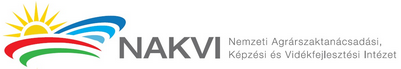 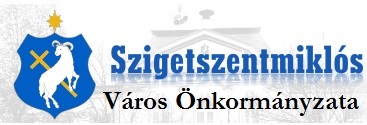 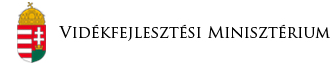 